PurposeThe standards elaborations (SEs) support teachers to connect curriculum to evidence in assessment so that students are assessed on what they have had the opportunity to learn. The SEs can be used to: make consistent and comparable judgments, on a five-point scale, about the evidence of learning in a folio of student work across a year/band develop task-specific standards (or marking guides) for individual assessment tasksquality assure planning documents to ensure coverage of the achievement standard across a year/band.  StructureThe SEs have been developed using the Australian Curriculum achievement standard. The achievement standard for History describes what students are expected to know and be able to do at the end of each year. Teachers use the SEs during and at the end of a teaching period to make on-balance judgments about the qualities in student work that demonstrate the depth and breadth of their learning. In Queensland, the achievement standard represents the C standard — a sound level of knowledge and understanding of the content, and application of skills. The SEs are presented in a matrix where the discernible differences and/or degrees of quality between each performance level are highlighted. Teachers match these discernible differences and/or degrees of quality to characteristics of student work to make judgments across a five-point scale.Year 10  standard elaborations © State of Queensland (QCAA) 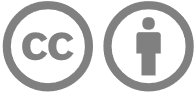 Licence: https://creativecommons.org/licenses/by/4.0 | Copyright notice: www.qcaa.qld.edu.au/copyright — lists the full terms and conditions, which specify certain exceptions to the licence. | Attribution: (include the link): © State of Queensland (QCAA) 2023Unless otherwise indicated material from Australian Curriculum is © ACARA 2010–present, licensed under CC BY 4.0. For the latest information and additional terms of use, please check the Australian Curriculum website and its copyright notice.Year 10 standard elaborations — 
Australian Curriculum v9.0: Year 10 Australian Curriculum:  achievement standardBy the end of Year 10, students explain the historical significance of the period between 1918 and the early 21st century. They explain the causes and effects of events, developments, turning points or movements in 20th century Australia and internationally, leading up to and through the Second World War, and the post-war world. They describe social, cultural, economic and/or political aspects, including international developments, related to the changes and continuities in Australian society over this historical period. Students explain the role of significant ideas, individuals, groups and institutions connected to the developments of this period and their influences on Australian and global history.Students develop and modify a range of questions about the past to inform historical inquiry. They locate, select and compare a range of primary and secondary sources and synthesise the information in sources to use as evidence in historical inquiry. They analyse the origin, content, context and purpose of primary and secondary sources. Students evaluate the accuracy, usefulness and reliability of sources as evidence. They sequence events and developments to analyse cause and effect, and patterns of continuity and change, connected to a period, event or movement. They evaluate perspectives of significant events and developments, and explain the important factors that influence these perspectives. They compare and evaluate different and contested historical interpretations. Students use historical knowledge, concepts and terms to develop descriptions, explanations and historical arguments that synthesise evidence from sources.Source: Australian Curriculum, Assessment and Reporting Authority (ACARA), Australian Curriculum Version 9.0  for Foundation–10 https://v9.australiancurriculum.edu.au/f-10-curriculum/learning-areas/history-7-10/year-10 ABCDEThe folio of student work contains evidence of the following:The folio of student work contains evidence of the following:The folio of student work contains evidence of the following:The folio of student work contains evidence of the following:The folio of student work contains evidence of the following:Knowledge and understandingKnowledge and understandingthorough explanation of the historical significance of the period between 1918 and the early 21st centuryinformed explanation of the historical significance of the period between 1918 and the early 21st centuryexplanation of the historical significance of the period between 1918 and the early 21st centurysimple explanation of the historical significance of the period between 1918 and the early 21st centurystatement/s about the historical significance of the period between 1918 and the early 21st centuryKnowledge and understandingKnowledge and understandingthorough explanation of the causes and effects of events, developments, turning points or movements in 20th century Australia and internationally, leading up to and through the Second  World War, and the post-war worldinformed explanation of the causes and effects of events, developments, turning points or movements in 20th century Australia and internationally, leading up to and through the Second  World War, and the post-war worldexplanation of the causes and effects of events, developments, turning points or movements in 20th century Australia and internationally, leading up to and through the Second  World War, and the post-war worldsimple explanation of the causes and effects of events, developments, turning points or movements in 20th century Australia and internationally, leading up to and through the Second  World War, and the post-war worldstatement/s about the causes and effects of events, developments, turning points or movements in 20th century Australia and/or internationally, leading up to and through the Second  World War, and the post-war worldKnowledge and understandingKnowledge and understandingthorough description of the social, cultural, economic and/or political aspects, including international developments, related to the changes and continuities in Australian society over this historical period informed description of the social, cultural, economic and/or political aspects, including international developments, related to the changes and continuities in Australian society over this historical period description of the social, cultural, economic and/or political aspects, including international developments, related to the changes and continuities in Australian society over this historical periodsimple description of the social, cultural, economic and/or political aspects including, international developments, related to the changes and continuities in Australian society over this historical period statement/s about changes and continuities in Australian society over this historical periodKnowledge and understandingKnowledge and understandingthorough explanation of the role of significant ideas, individuals, groups and institutions connected to the developments of this period and their influences on Australian and global historyinformed explanation of the role of significant ideas, individuals, groups and institutions connected to the developments of this period and their influences on Australian and global historyexplanation of the role of significant ideas, individuals, groups and institutions connected to the developments of this period and their influences on Australian and global historysimple explanation of the role of significant ideas, individuals, groups and institutions connected to the developments of this period and/or their influences on Australian and/or global historystatement/s about significant ideas, individuals, groups and institutions connected to the developments of this period SkillsQuestioning and researchingdevelopment and modification of a range of questions about the past to inform historical inquiry and purposefullocation, selection and comparison of a range of primary and secondary sourcessynthesis of the information in sources as evidence in historical inquirydevelopment and modification of a range of questions about the past to inform historical inquiry and effective location, selection and comparison of a range of primary and secondary sourcessynthesis of the information in sources as evidence in historical inquirydevelopment and modification of a range of questions about the past to inform historical inquiry andlocation, selection and comparison of a range of primary and secondary sourcessynthesis of the information in sources as evidence in historical inquiryguided development and modification of a range of questions about the past to inform historical inquiry and partiallocation, selection and comparison of a range of primary and secondary sourcessynthesis of the information in sources as evidence in historical inquirydirected development of questions about the past related to a historical inquiry and basic location and/or selection of sources and/or information from sources  SkillsUsing historical sourcesproficient analysis of the origin, content, context and purpose of primary and secondary sourcespurposeful evaluation of the accuracy, usefulness and reliability of sources as evidenceeffective analysis of the origin, content, context and purpose of primary and secondary sourceseffective evaluation of the accuracy, usefulness and reliability of sources as evidenceanalysis of the origin, content, context and purpose of primary and secondary sourcesevaluation of the accuracy, usefulness and reliability of sources as evidencesimple analysis of the origin, content, context and/or purpose of primary and/or secondary sourcessimple evaluation of the accuracy, usefulness and/or reliability of sources as evidencestatement/s about the origin, content, context, purpose, accuracy, usefulness and/or reliability of sourcesSkillsHistorical perspectives and interpretationsproficient sequencing of events and developments to analyse cause and effect, and patterns of continuity and change, connected to a period, event or movement considered evaluation of perspectives of significant events and developments and explanation of the important factors that influence these perspectivesconsidered comparison and evaluation of different and contested historical interpretationseffective sequencing of events and developments to analyse cause and effect, and patterns of continuity and change, connected to a period, event or movementplausible evaluation of perspectives of significant events and developments and explanation of the important factors that influence these perspectiveseffective comparison and evaluation of different and contested historical interpretationssequencing of events and developments to analyse cause and effect, and patterns of continuity and change, connected to a period, event or movementevaluation of perspectives of significant events and developments and explanation of the important factors that influence these perspectivescomparison and evaluation of different and contested historical interpretationspartial sequencing of events and developments to analyse cause and effect, and/or patterns of continuity and change, connected to a period, event or movementsimple evaluation of perspectives of significant events and developments and/or explanation of the important factors that influence these perspectivessimple comparison and evaluation of historical interpretationsbasic sequencing of events and developments connected to a period, event or movementstatement/s about perspectives of significant events and developments and/or historical interpretationsSkillsCommunicatinguse of historical knowledge, concepts, and terms to develop purposeful descriptions, explanations and historical arguments that synthesise evidence from sources.use of historical knowledge, concepts, and terms to develop effective descriptions, explanations and historical arguments that synthesise evidence from sources.use of historical knowledge, concepts, and terms to develop descriptions, explanations and historical arguments that synthesise evidence from sources.use of historical knowledge, concepts, and terms to develop simple descriptions, explanations and/or historical arguments that refer to evidence from sources.use of historical knowledge, concepts, and terms to develop fragmented descriptions, explanations and/or historical arguments.Keyshading emphasises the qualities that discriminate between the A–E descriptors